KLASA:321-01/22-01/01URBROJ: 2109-16-03-24-4Pleškovec, 27. ožujka 2024.Na temelju članka 69. Zakona o šumama („Narodne novine“, broj 68/18, 115/18, 98/19, 32/20, 145/20 i 101/23) i članka 28. Statuta Općine Sveti Juraj na Bregu („Službeni glasnik Međimurske županije“, broj 30/23), Općinsko vijeće Općine Sveti Juraj na Bregu na 19. sjednici održanoj 27. ožujka 2024. godine, donijelo jeODLUKUo usvajanju Izvješća o izvršenju Programa utroška sredstava šumskog doprinosa za 2023. godinuI.	Usvaja se Izvješće o izvršenju Programa utroška sredstava šumskog doprinosa za 2023. godinu.II.	Izvješće iz točke I. ove Odluke njezin je sastavni dio i nalazi se u privitku.III.	Ova Odluka objavit će se u “Službenom glasniku Međimurske županije”.                                                                                                   PREDSJEDNIK                                                                                                   Općinskog vijeća                                                                                                   Anđelko Kovačić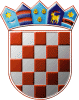 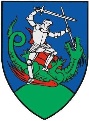 REPUBLIKA HRVATSKAMEĐIMURSKA ŽUPANIJA
OPĆINA SVETI JURAJ NA BREGU
OPĆINSKO VIJEĆEREPUBLIKA HRVATSKAMEĐIMURSKA ŽUPANIJA
OPĆINA SVETI JURAJ NA BREGU
OPĆINSKO VIJEĆE